Zgierz dn. 24.11.2021 r. ZP.272.43.2021.MW/5Modyfikacja treści SWZ, zmiana ogłoszenia o zamówieniu I	Na podstawie art. 286 ust. 1 ustawy z dnia 11 września 2019 r.  Prawo zamówień publicznych (tj. Dz. U. z 2021 r. poz. 1129 ze zm.  – dalej zwanej Ustawą) Powiat Zgierski w imieniu, którego działa Zarząd Powiatu Zgierskiego (dalej zwany Zamawiającym) modyfikuje treść Specyfikacji Warunków Zamówienia (dalej zwanej SWZ), w postępowaniu pn.: „Wykonanie nakładki w pasie drogi powiatowej Nr 5109 E relacji Modlna - Leśmierz  gm. Ozorków”. Wprowadzona modyfikacja ujednolica zapisy zawarte we wniosku o dofinansowanie z Rządowego Funduszu Rozwoju Dróg.  Wniosek aplikacyjny zobowiązuje Zamawiającego do postawienia wymogu dotyczącego zatrudnienia osób bezrobotnych na czas realizacji inwestycji. W związku z powyższym dokonuje się następującej modyfikacji w treści SWZ w następującym brzmieniu:Dział II ust. 11. Zamawiający określa dodatkowe wymagania związany z zatrudnianiem osób, o którychmowa w art. 96 ust. 2 pkt 2 ustawy Pzp.Dział III ust. 3. Przedmiot zamówienia jest realizowany w ramach dofinansowania z Rządowego Funduszu Rozwoju Dróg.W Dziale IV. Dodaje się kolejne ustępy w następującym brzmieniu:ust. 6. Zamawiający określa wymagania dotyczące zatrudnienia dwóch osób bezrobotnych 
w pełnym wymiarze czasu pracy, na okres wykonania przedmiotu zamówienia pn: „Wykonanie nakładki w pasie drogi powiatowej Nr 5109 E relacji Modlna - Leśmierz  gm. Ozorków”, które wymagają wsparcia w uzyskaniu zatrudnienia tzn. mogą dotyczyć w szczególności:bezrobotnych w rozumieniu ustawy z dnia 20 kwietnia 2004 r. o promocji zatrudnienia 
i instytucjach rynku pracy;osób poszukujących pracy, niepozostających w zatrudnieniu lub niewykonujących innej pracy zarobkowej, w rozumieniu ustawy z dnia 20 kwietnia 2004 r. o promocji zatrudnienia 
i instytucjach rynku pracy;osób usamodzielnianych, o których mowa w art. 140 ust. 1 i 2 ustawy z dnia 9 czerwca 2011 r. o wspieraniu rodziny i systemie pieczy zastępczej;młodocianych, o których mowa w przepisach prawa pracy, w celu przygotowania zawodowego;osób niepełnosprawnych w rozumieniu ustawy z dnia 27 sierpnia 1997 r. o rehabilitacji zawodowej i społecznej oraz zatrudnianiu osób niepełnosprawnych;innych osób niż określone w lit. a–e, o których mowa w ustawie z dnia 13 czerwca 2003 r. 
o zatrudnieniu socjalnym (Dz. U. z 2020 r. poz. 176) lub we właściwych przepisach państw członkowskich Unii Europejskiej lub Europejskiego Obszaru Gospodarczego, osób do 30. roku życia oraz po ukończeniu 50. roku życia, posiadających status osoby poszukującej pracy, bez zatrudnienia.ust. 7. Zamawiający informuje na podstawie wyjaśnień Urzędu Zamówień Publicznych 
w komentarzu do art. 96  ust. 2 pkt. 2 ustawy P.z.p „Prawo Zamówień Publicznych. Komentarz”, H. Nowak, M. Winarz(red.), Warszawa 2021, s. 326, „ Odnosząc się do warunku dotyczącego zatrudnienia określonych kategorii osób marginalizowanych, należy zaznaczyć, że 
w przeciwieństwie do normy określonej w art. 95 Pzp, art. 96 Pzp nie wymaga, aby zatrudnienie przybrało formę zatrudnienia na podstawie umowy o pracę, w związku z czym zastosowanie znajdą unormowania zawarte w innych przepisach regulujących tę kwestię. Definicja pojęcia zatrudnienia zawarta jest w ustawie o promocji zatrudnienia i instytucjach rynku pracy. 
W świetle art. 2 ust. 1 pkt 43 tej ustawy zatrudnienie powinno być rozumiane jako wykonywanie pracy na podstawie stosunku pracy, stosunku służbowego oraz umowy o pracę nakładczą. 
Z kolei art. 2 Kp określa mianem pracownika osobę zatrudnioną na podstawie umowy o pracę, powołania, wyboru, mianowania lub spółdzielczej umowy o pracę. Natomiast zgodnie z art. 2 ust. 1 pkt 11 ustawy o promocji zatrudnienia i instytucjach rynku pracy inna praca zarobkowa oznacza wykonywanie pracy lub świadczenie usług na podstawie umów cywilnoprawnych, 
w tym umowy agencyjnej, umowy zlecenia, umowy o dzieło (…).Tym samym osoby, których zatrudnienia wymaga zamawiający na potrzeby danego zamówienia, mogą zostać zatrudnione zarówno na podstawie umowy o pracę, jak również w oparciu o inne formy zatrudnienia, takie jak umowy cywilnoprawne. Wyjątkiem jest sytuacja, w której osoby, których zatrudnienie jest wymagane do realizacji zamówienia na podstawie art. 96 Pzp, będą wykonywać czynności w sposób określony w art. 22 § 1 Kp. W takim wypadku dodatkowo zastosowanie znajdzie art. 95 Pzp i osoby te powinny być zatrudnione na podstawie umowy o pracę.ust. 8. Wykonawca zobowiązany jest do przekazania Zamawiającemu w terminie 7 dni od dnia podpisania umowy lub na każdorazowe wezwanie Zamawiającego w trakcie realizacji umowy w terminie 3 dni kalendarzowych od otrzymania wezwania, dowodu złożonego w formie oświadczenia lub dokumentu poświadczającego fakt zatrudnienia, określonego w katalogu dokumentów w szczególności może to być jeden z opisanych poniżej:oświadczenia Wykonawcy lub podwykonawcy o zatrudnieniu osoby bezrobotnej;poświadczonej za zgodność z oryginałem kopii umowy świadczącej o zatrudnieniu na czas realizacji zamówienia osoby bezrobotnej;innych dokumentów zawierających informacje, w tym dane osobowe, niezbędne 
do weryfikacji zatrudnienia na podstawie umowy o pracę, w szczególności imię 
i nazwisko zatrudnionego pracownika, datę zawarcia umowy o pracę, rodzaj umowy 
o pracę oraz zakres obowiązków pracownika;innego dokumentu potwierdzającego fakt zatrudnienia przez Wykonawcę osób bezrobotnych lub z którego wynika skierowanie osób bezrobotnych do pracy 
u Wykonawcy w okresie realizacji zamówienia. ust. 9. Każdorazowo Wykonawca zapłaci Zamawiającemu karę umowną  za każdą niezatrudnioną osobę bezrobotną poniżej liczby wymaganej przez Zamawiającego w okresie realizacji zamówienia pn: „Wykonanie nakładki w pasie drogi powiatowej Nr 5109 E relacji Modlna - Leśmierz  gm. Ozorków”.ust. 10. Wykonawca nie zapłaci kary umownej, o której mowa w ust. 9 , jeżeli przedstawi kopię zgłoszenia lub inny dokument określający chęć zatrudnienia osób bezrobotnych przy realizacji powyższego zamówienia przekazany odpowiedniemu organowi zajmującemu się realizacją zadań z zakresu rynku pracy oraz dokumenty poświadczające brak osób bezrobotnych zdolnych do pracy przy realizowanym zamówieniu lub odmowę podjęcia pracy przez osobę bezrobotną.ust. 11. W przypadku rozwiązania stosunku pracy przez osobę zatrudnioną lub przez Wykonawcę lub Podwykonawcę przed zakończeniem realizacji zamówienia pn: „Wykonanie nakładki w pasie drogi powiatowej Nr 5109 E relacji Modlna - Leśmierz  gm. Ozorków”. Wykonawca lub Podwykonawca będzie zobowiązany do zatrudnienia na to miejsce innej osoby bezrobotnej w wymaganej liczbie.ust. 12. Wykonawca nie zapłaci kary umownej, jeżeli przedstawi kopię zgłoszenia przekazanego do urzędu pracy lub inny dokument określający chęć zatrudnienia osób bezrobotnych przy realizacji powyższego zamówienia przekazany odpowiedniemu organowi zajmującemu się realizacją zadań z zakresu rynku pracy lub dokumenty poświadczające brak osób bezrobotnych zdolnych do pracy przy realizowanym zamówieniu lub odmowę podjęcia pracy przez osobę bezrobotną.Zamawiający ujednolica zapisy po modyfikacji SWZ z projektem umowy w § 5 oraz § 12 wprowadzając  zmodyfikowany projekt umowy pod nazwą Obowiązujący Projekt umowy – modyfikacja z dnia 24.11.2021 r. oraz formularza ofertowego wprowadzając obowiązujący pod nazwą Obowiązujący Formularz ofertowy, modyfikacja z dnia 24.11.2021 r. W związku z wprowadzonymi do treści SWZ zmianami Zamawiający przedłuża termin składania ofert o czas niezbędny na przygotowanie ofert.  Na podstawie art. 286 ust. 3 ustawy Pzp zmianie ulegają pierwotne terminy. Po zmianie treść SWZ, otrzymuje następujące brzmienie:TERMIN ZWIĄZANIA OFERTĄTermin związania ofertą wynosi 30 dni. Pierwszym dniem terminu związania ofertą jest dzień, w którym upływa termin składania ofert, to oznacza, że termin związania ofertą upływa w dniu 08. 01. 2022 r.SPOSÓB ORAZ TERMIN SKŁADANIA OFERT „Ofertę należy złożyć za pośrednictwem platformazakupowa.pl pod adresem: https://platformazakupowa.pl/pn/powiat_zgierz, nie później niż do dnia do godz. 10:00TERMIN OTWARCIA OFERT ORAZ CZYNNOŚCI ZWIĄZANE Z OTWARCIEM OFERT Otwarcie ofert nastąpi w dniu 10.12.2021 r.  o godz. 10:30 na komputerze Zamawiającego, po odszyfrowaniu i pobraniu za pośrednictwem platformazakupowa.pl, złożonych ofert. Zgodnie z art. 271 ust. 2 Ustawy udzielone odpowiedzi prowadzą do zmiany ogłoszenia o zamówieniu nr: 2021/BZP 00265423/01 z dnia 10.11.2021 r.  Ogłoszenie o zamianie ogłoszenia zostało wprowadzone w dniu 24.11.2021 r. pod nr  2021/BZP 00282868/01PouczenieOd niezgodnej z przepisami Ustawy czynności Zamawiającego podjętej w postępowaniu 
o udzielenie zamówienia lub zaniechania czynności, do której Zamawiający jest zobowiązany na podstawie Ustawy Wykonawcy przysługują środki ochrony prawnej.	 Zarząd Powiatu Zgierskiego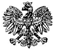 ZARZĄD  POWIATU  ZGIERSKIEGO95-100 Zgierz, ul. Sadowa 6atel. (42) 288 81 00,  fax (42) 719 08 16zarzad@powiat.zgierz.pl,    www.powiat.zgierz.pl